Российская Федерация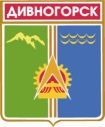 Администрация города ДивногорскаКрасноярского края П О С Т А Н О В Л Е Н И Е29.12.2015		                            г. Дивногорск		            	            № 216пО внесении изменений в постановление администрации города от 17.07.2009 №649п«Об организации и ведении гражданскойобороны в муниципальном образованииг. Дивногорск» (в ред. от 19.09.2014 №216п)С целью приведения нормативного акта в соответствие с требованиями Федерального закона от 12.02.1998 № 28-ФЗ «О гражданской обороне»               (в ред. от 29.06.2015 №171-ФЗ), руководствуясь статьей 43, 53 Устава города Дивногорска, ПОСТАНОВЛЯЮ:1. Внести в постановление администрации города от 17.07.2009 №649п  «Об организации и ведении гражданской обороны в муниципальном образовании г. Дивногорск» (в ред. от 19.09.2014 №216п) изменения следующего содержания:1.1. В Положения об организации и ведении гражданской обороны в муниципальном  образовании город Дивногорск пунктах 3.2, 3.6, 3.7, 3.8, 3.11, 4.9, 4.13, 5.1, 5.2 слова «при ведении военных действий или вследствие этих действий» заметить словами «при военных конфликтах или вследствие этих конфликтов, а также при чрезвычайных ситуациях природного и техногенного характера».2. Настоящее постановление подлежит опубликованию на официальном сайте администрации города Дивногорска в информационно-телекоммуникационной сети «Интернет».Глава города                                                		                                   Е.Е. Оль